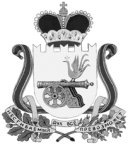 ВЯЗЕМСКИЙ РАЙОННЫЙ СОВЕТ ДЕПУТАТОВРЕШЕНИЕот 27.03.2019 № 31	Заслушав информацию Администрации муниципального образования «Вяземский район» Смоленской области о возможности заключения энергосервисных контрактов на оказание услуг, решение постоянной комиссии Вяземского районного Совета депутатов по социальной политике, Вяземский районный Совет депутатов РЕШИЛ: 	Рекомендовать Администрации муниципального образования «Вяземский район» Смоленской области не заключать энергосервисный контракт на оказание услуг по энергосбережению, а провести мероприятия по энергосбережению самостоятельно.И.п. председателя Вяземского районного Совета депутатов							Е.В. ЗверьковО возможности заключения энергосервисных контрактов на оказание услуг по энергосбережению